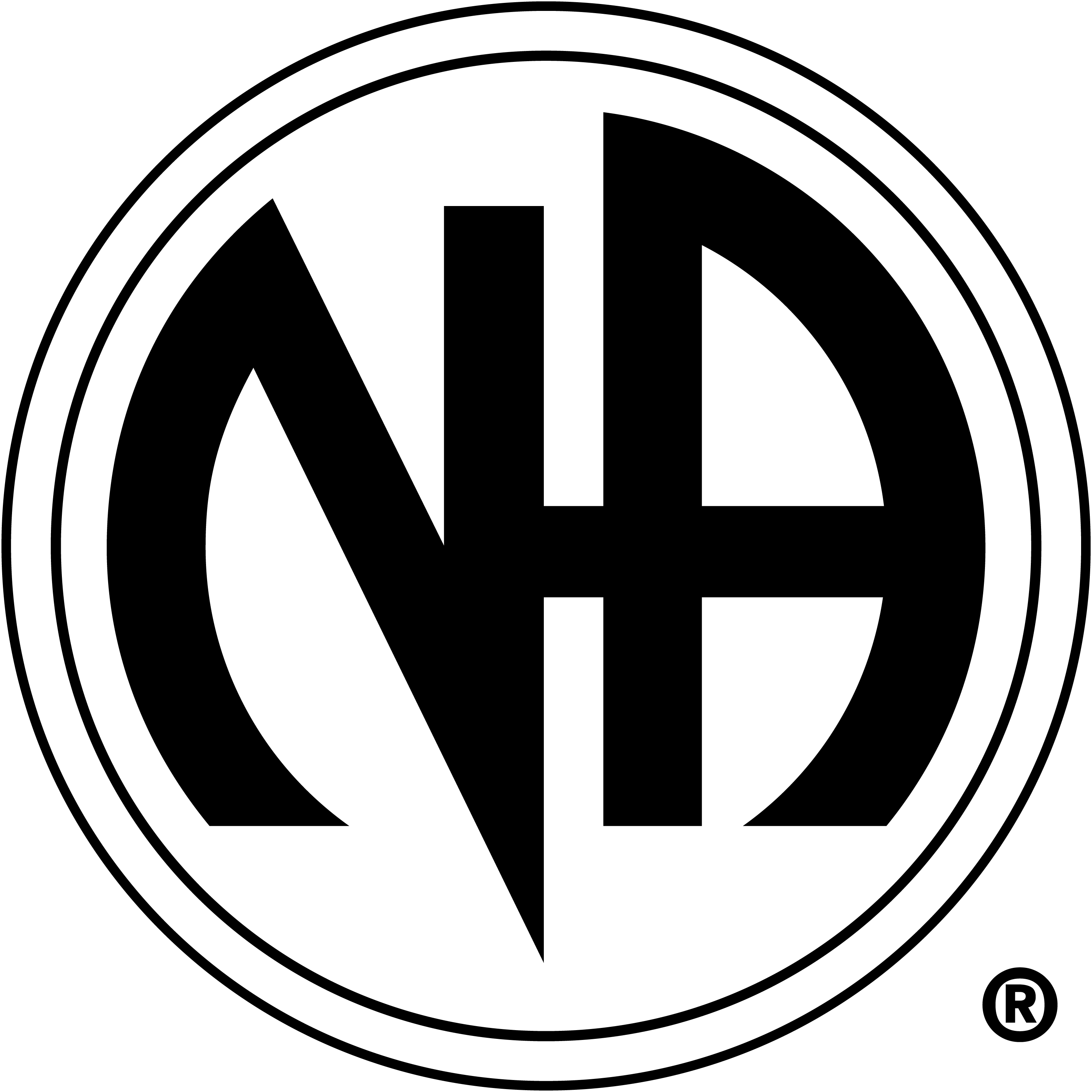 Service Committee Meeting MinutesAugust 13, 2020The meeting held via Zoom d/t COVID-19 restrictions. The meeting was called to order at 7:02 p.m.  There are 48 groups in the area.  There are 10 voting members presentTina K. voted in as Chair. Old Business: Ad Hoc Committee @ regional: in-person meeting recommendations from World; follow local guidelines, wipe down any surfaces inside; have someone take a list of phone numbers of those in attendance for contact tracing purposes. These same rules should apply to area service meetings as well. Straw Poll: Sept Area Svcs meeting to be held via Zoom: Concensus is that Sept meeting will be on Zoom and we will revisit issue next month. Bryan S and Joe C willing to investigate how to better manage a hybrid meeting   Tom G will check St. John’s Church for location option                          Reports:Vice Chair: no reportRCM: Mike M. reporting – See RCM Report for detailsPR: Dylan L. reporting; still distributing literature to facilities; Phone Line:  Heather reporting; Walt R is vice-chair; Angela H is secretaryIncoming calls: June 10th – 115, July 20th - 107Missed calls: June 10th – 20, July 20th – 17Percentage of missed calls: June 10 - 16.52%, July 20th - 15.6%We have 104 shifts filled out of 107Open shifts Tuesday 5pm-8pm, Wednesday 11pm-730 am (overnight), & Sunday 1pm-5pmH&I: Joe C. reporting; Pyramid Walden in Joppa, Running Zoom meetings at HOG, other facilities are not allowing H&I meetings in at this time. Proposing H&I Zoom meetings for facilities to access. Tom G. offered to assist with this process. Literature: Mandy present. No report.  Special Events:    Special Events Chair position open. Derek D. voted in (d_diem425@yahoo.com,  619 453 4466)S.E. Treasurer position open at this time. Website: Bryan reporting. Looking for trusted servantsH & I:  Joe reporting. Treasurer:  Tom reporting. Need mail picked up from PO Box. Policy: Rob reporting. Phone line policy to be referred to SASC in near future. Question received regarding outside literature being used in a meeting. NA has policy in place that only NA sanctioned literature is to be read at meetings. Motion made and seconded to approve last months minutes.  Old Business:  Receiving donations: Tom brought up how to possibly receive donations to area with out having to personally handle money in his own accounts. Joe advised that WSC has guidance, Tina advised that website indicates money orders can be mailed to PO box, Mindy suggested bank may be affiliated with some type of electronic option.  	New Business: New meeting: More Will Be Revealed, Wednesdays at 7:30 pm, 1600 Singer RoadMotions:Maker:  Heather – Phone line chairMotion:  Phone line committee asking for $5.00 budget increaseIntent:  Prices have increased slightly, need to purchase training materialsFinancial Impact:  $60.00 annuallyDate: 8/12/20  Policy motion: Motion passed Meeting was motioned to close and adjourned at 7:38pmAttendance:	P=Present	A=Absent	V=Voting	R=Represented by    Vac=VacantExecutive Body Attendance:Subcommittee Chair Attendance:Monthly Group Attendance: Yours in service, MindyTitleNameAugSepOctNovDecJanFeb Mar AprMayJunJulyChairTina K.443-760-7921T.kinnison007@comcast.netPPPPPPPPPPPVice ChairJason C. jasonchrystal80@gmail.comPPAAPAPPPPASecretaryMindy C.410-299-8077Mindy.coyne@gmail.comPPPPPPPPPPPPTreasurerTom G667-444-1011PPAPPPPPPPPAlt. TreasurerAmanda 443-802-3620PPPPPPPPAAPSubcommitteeNameAugSepOctNovDecJanFeb Mar AprMayJunJulyRCMMike M.412-808-5123PPPPPPPPPPPPRCM IIDylan L. 410-487-1044PPAPPPPPPAAPPhone LineHeather D. 443-876-8959hdsugar80@gmail.comPVacVacVacVacVacVacVacVacVacVacAPhone Line SecretaryAngela H. ahelfrich0122@gmail.com PLiteratureMandy T.443-752-2665PVacVacPPPPRPPPASpecial EventsBud P.443-322-7607PVacPPPPPPPPAPH&IJoe C. 443-208-4206 josephcamphersr@outlook.comPPPPPPPPPPPPWebsiteBryan S. admin@susqarea.org PPPPAPPPPPPPPRDylan L. 410-487-1044PPPPPPPPPPPPPolicyRobert N443-866-2201srjn@vervizon.netPPPPAPPAPAPPGroup NameAugSepOctNovDecJanFeb Mar AprMayJunJulyA New DayAAAAANNNNA High We Cannot BuyVARAAOOOOAgainst all OddsAVVVAVVVTTTTAnonymous GroupAAVVVARABack to BasicsAVVAVAAACCCCBack to LifeAAARAAVAAAAABridging the GapAAAAAAAALLLLCame to BelieveAAVAAVVVLLLLBrothers in ArmsANewVEEEEChanging on FaithAVVVVVVVDDDDChapter 5AVAVVAAVClean and SereneVVRARVVVCleaning UpVVVVVVAVComplete DefeatAVVVAVVADay by DayARAARARRFree at LastAVVVVVVAFreebirds VGetting CleanAAAAAARAGood orderly DirectionARAAAAARGratitude GroupVVVVVVVVHow it WorksAVVVVVVVThe Journey ContinuesAVVVAVVVLiving CleanAVAVVAAAJust for TodayAAAAAAVASearching for SerenityAVVAVAAALooking UpAVVVVVVVGroup NameAugSepOctNovDecJanFeb Mar AprMayJunJulMessage of HopeAAVAAVVAMore Will Be RevealedNEWNature of RecoveryAVAVAAVVNA Way we CanARAAAARANot Just an HourAAVVVAVVNothing to FearAVVAVAAAOxford Clean and SereneAVVVVVVVPhoenix RisingARARAAAAPrimary PurposeVVARARVVRestored to SanityAAVVVRVVSaturday SurrenderANewVSerenity at 7AVVVVVVASisters of SerenityAVVVVVVVSpiritual BreakAAAAAAAASpiritual JourneyAAAAAAAAStaying CleanAAVVVVRRStrength in SistersAVVVVAVVSurrender to WinVVAAVVVVSurviving Saturday NightAAAVVVVVTies that BindVVVVVVVVTake a ChanceAAVAAVVAWake Up CallVNewAAWe See the LightAVAVAVAVWomen on the MoveANewVGroup NameAugSepOctNovDecJanFeb Mar AprMayJunJulTotal Groups494242424445484848484848Total Attendance1928252624243027Voting GSRs824242321212524QUORUMNYYYYYYYNNNN